   Чтение стихотворения  А. Барто «Кораблик» рассматривание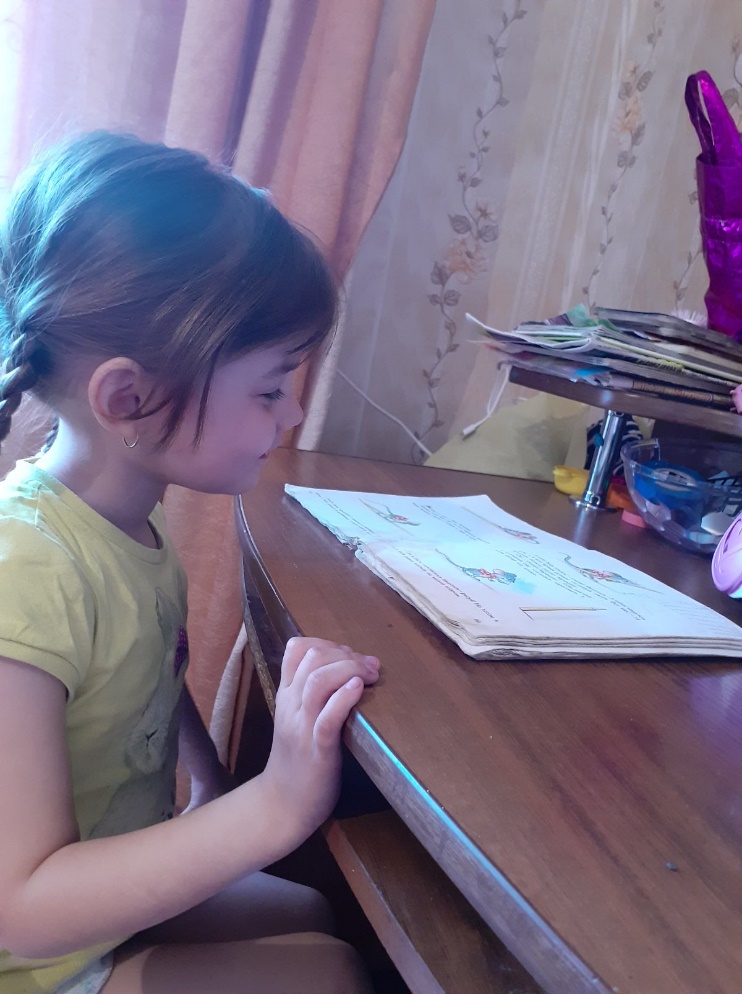   Познавательное развитие Что лучше бумага или ткань?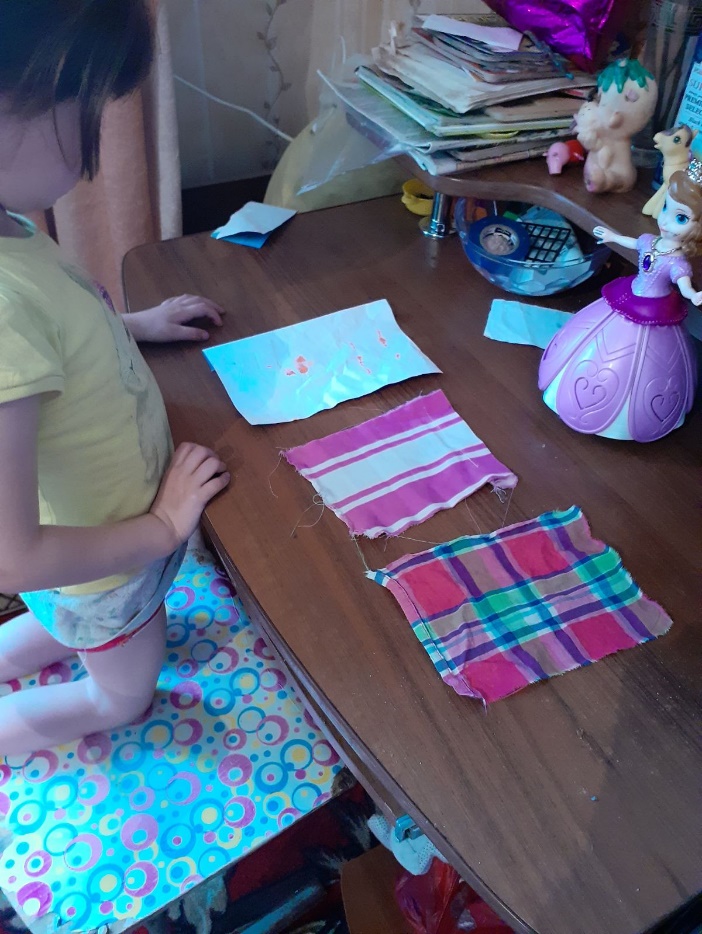          младшая группа Селиверстикова Ангелина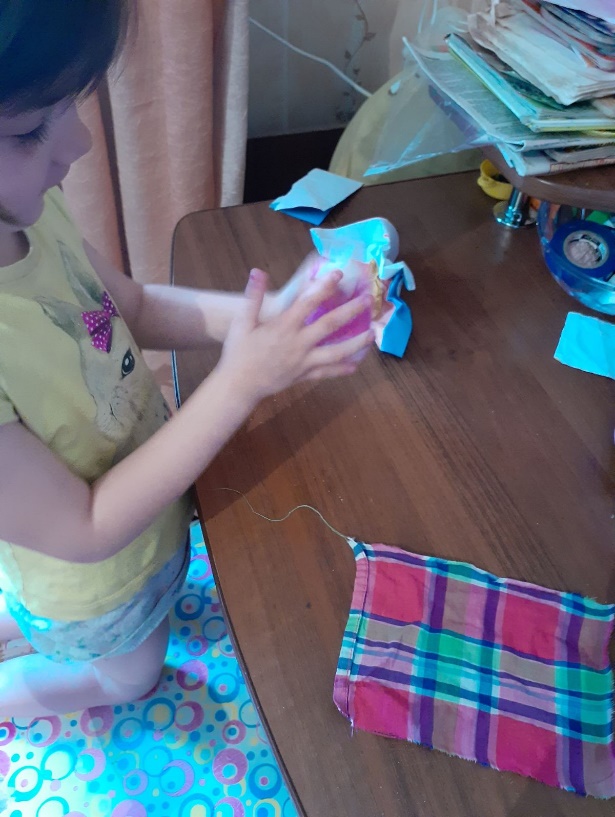 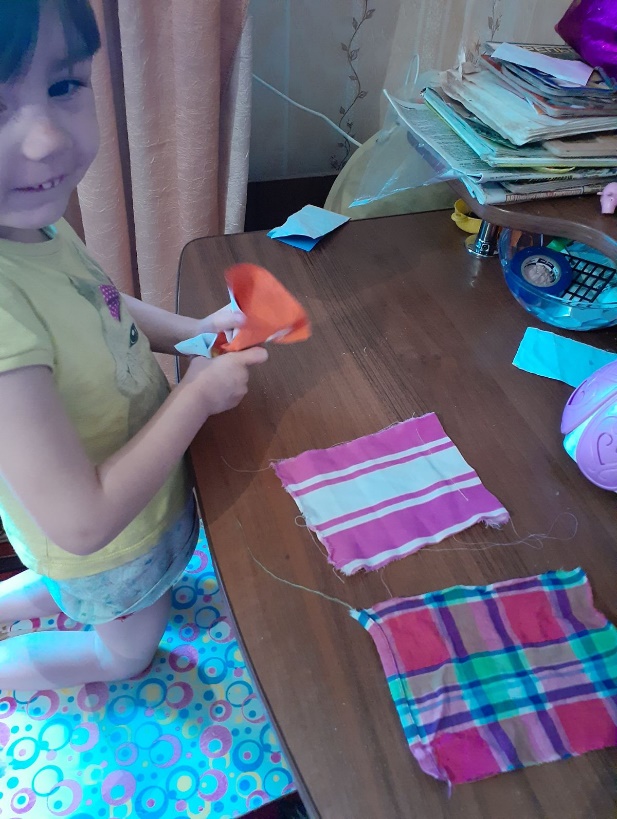 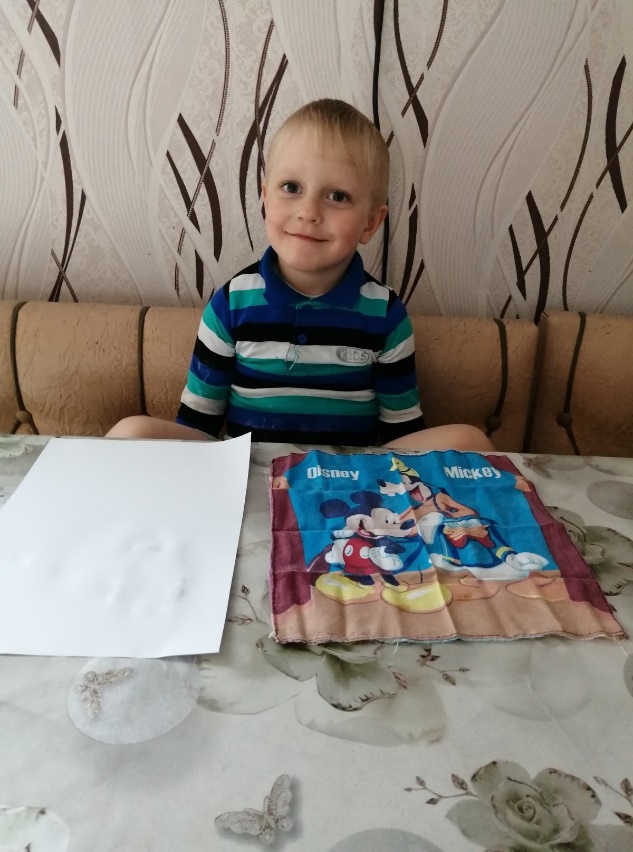 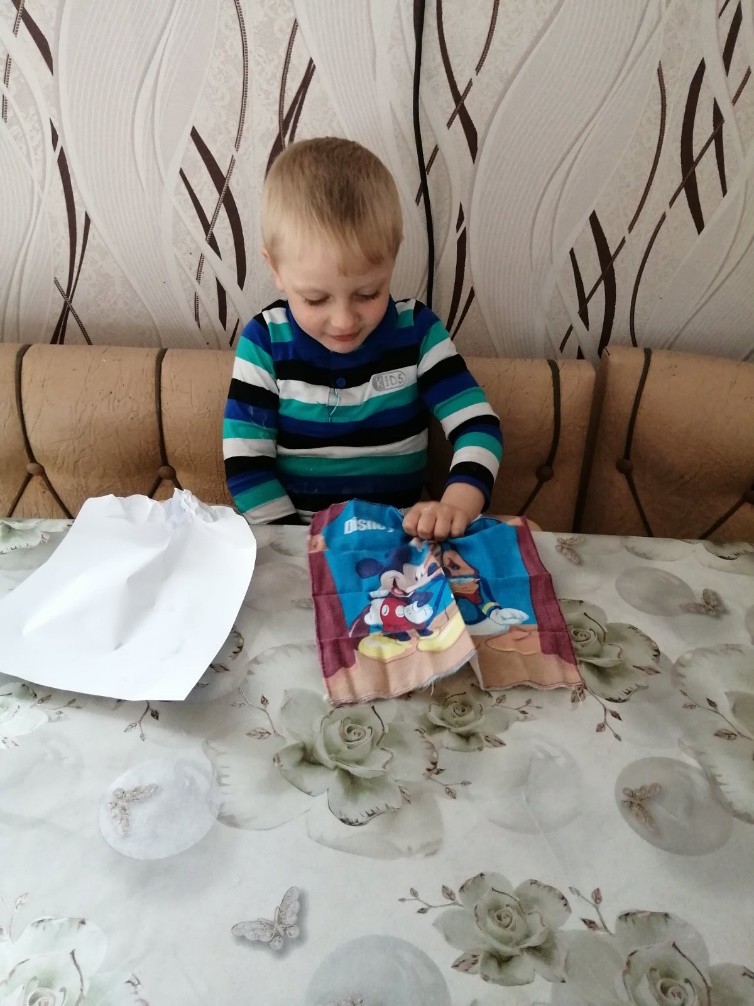 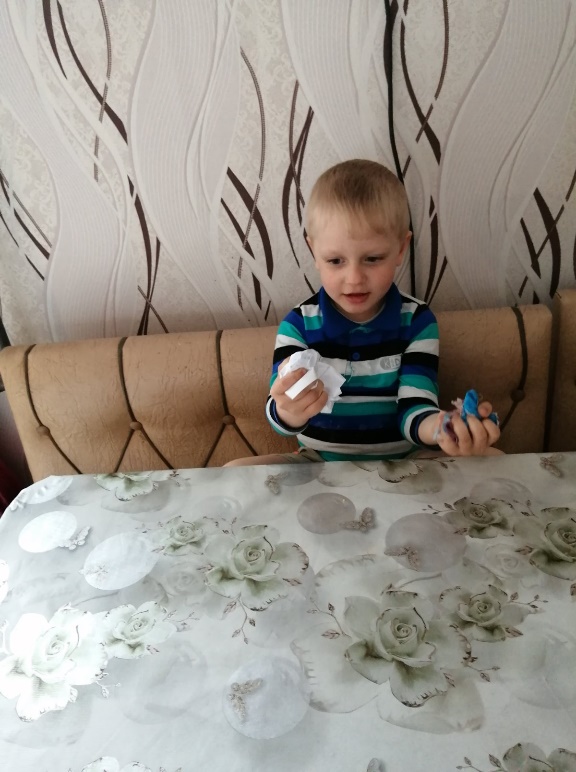 Познавательное развитие Что лучше бумага или ткань? Младшая группа Листопад Артем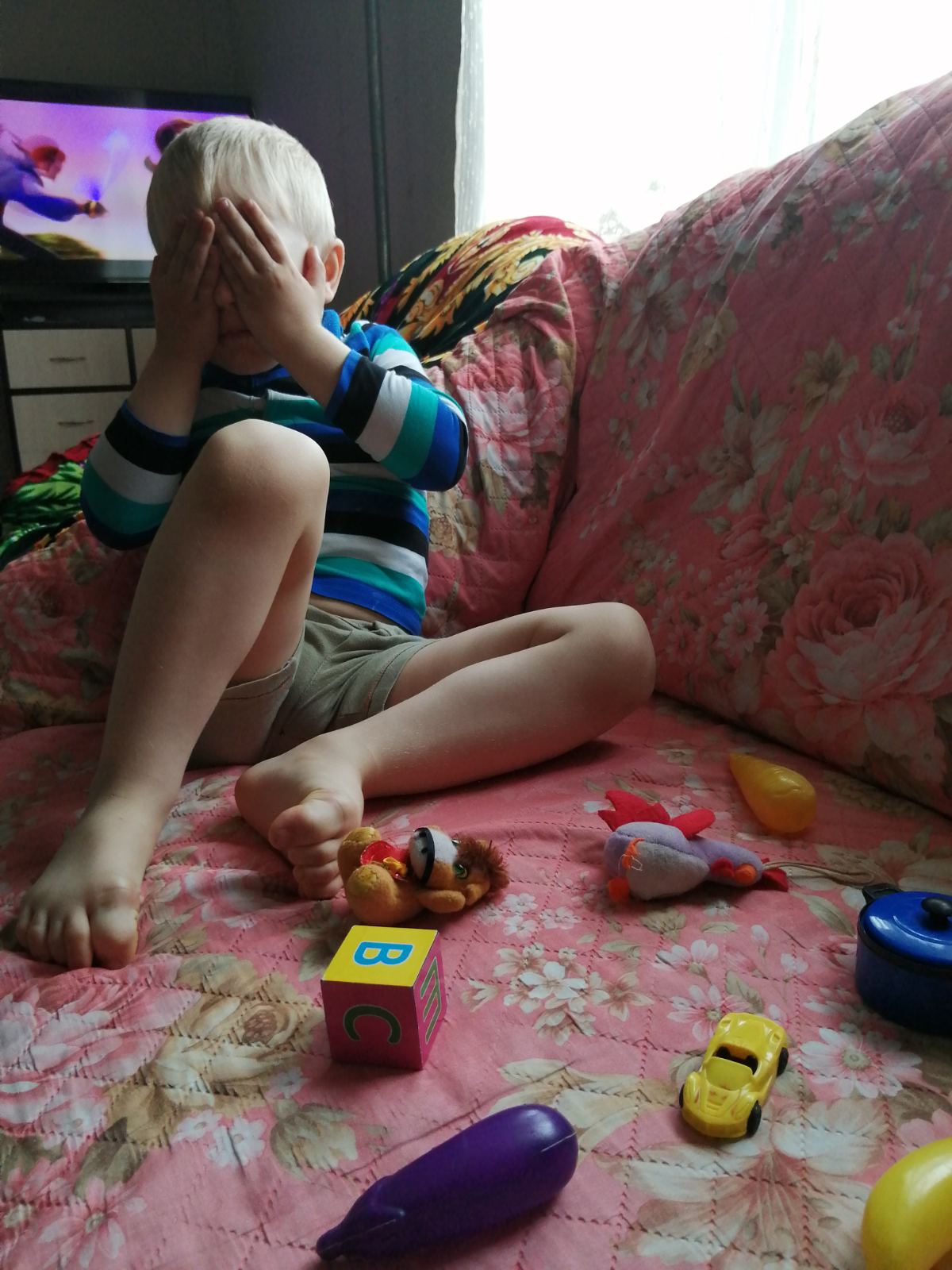 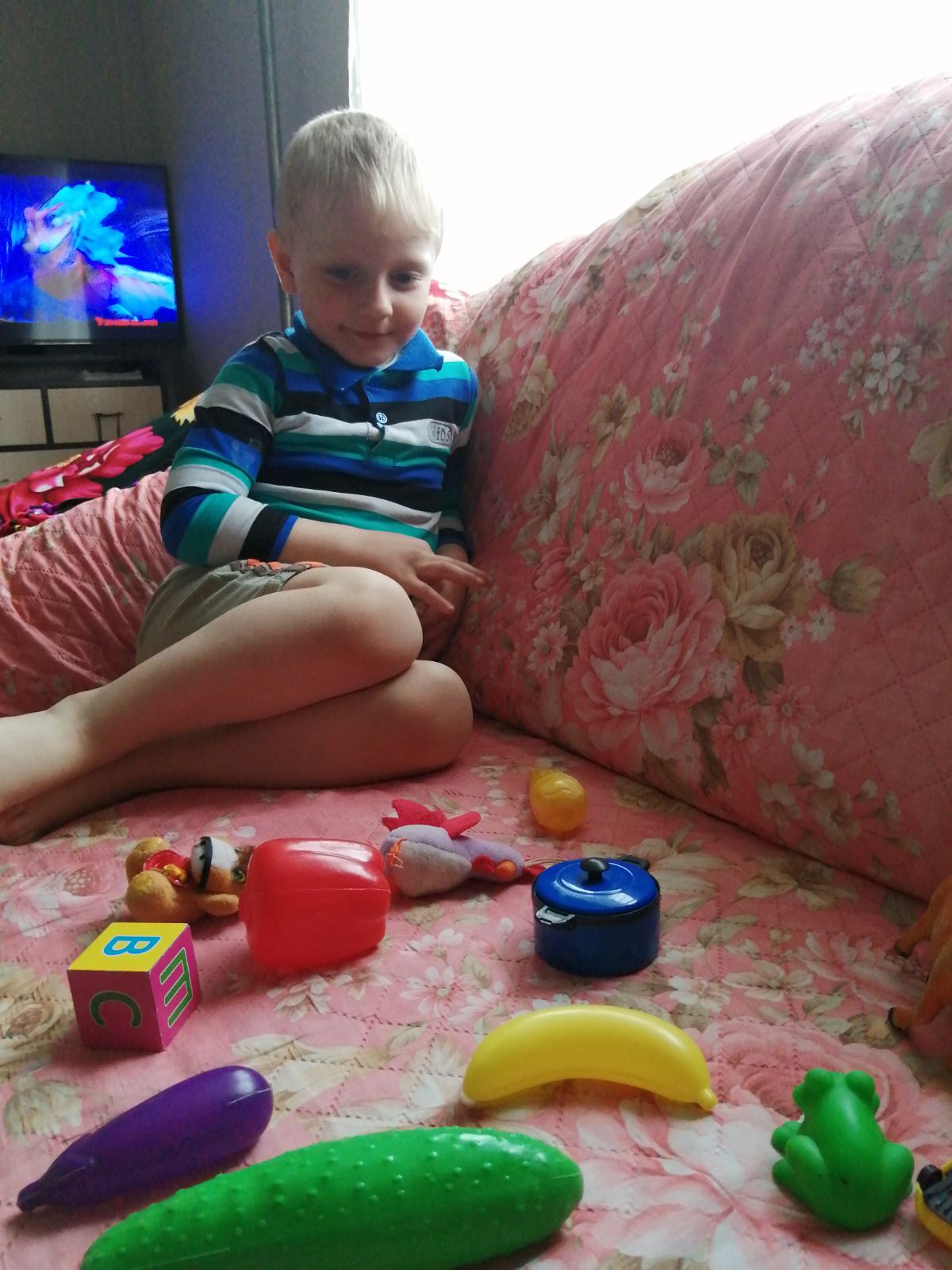               раскраски по теме младшая группа   Журдина Света 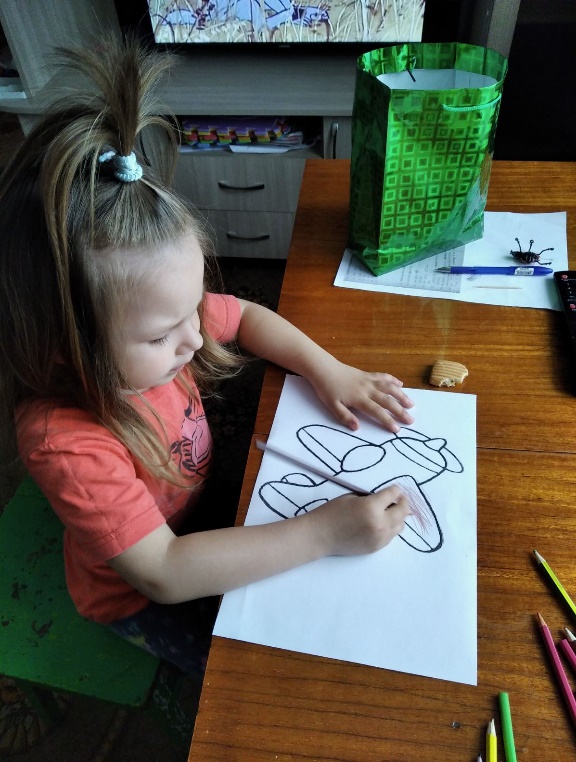 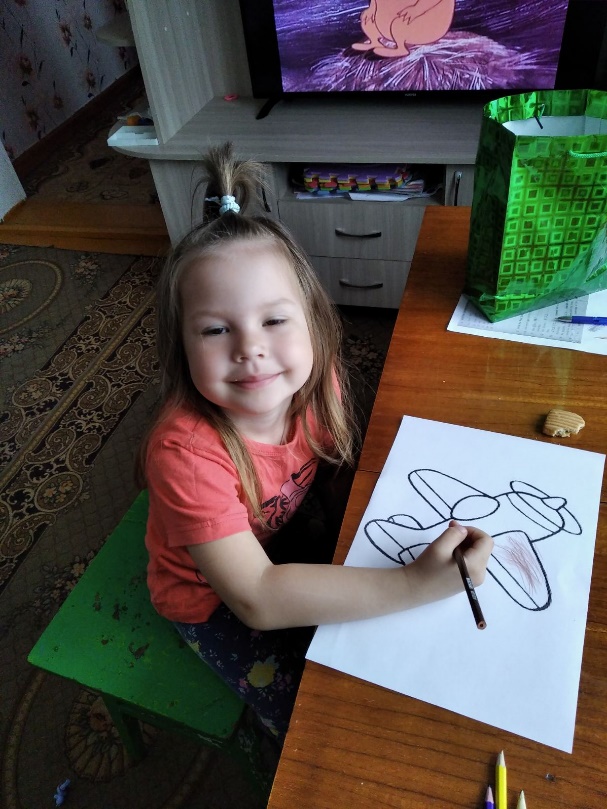 